Инструкция для Покупателя отходовРегистрация на ЭТП.Для регистрации на ЭТП нужно выполнить следующие действия.Зайти по ссылке http://www.kamkabel.ru/registration/ и заполнить поля отмеченные звездочкой. Обязательно поставить галочку «Являюсь поставщиком матералов».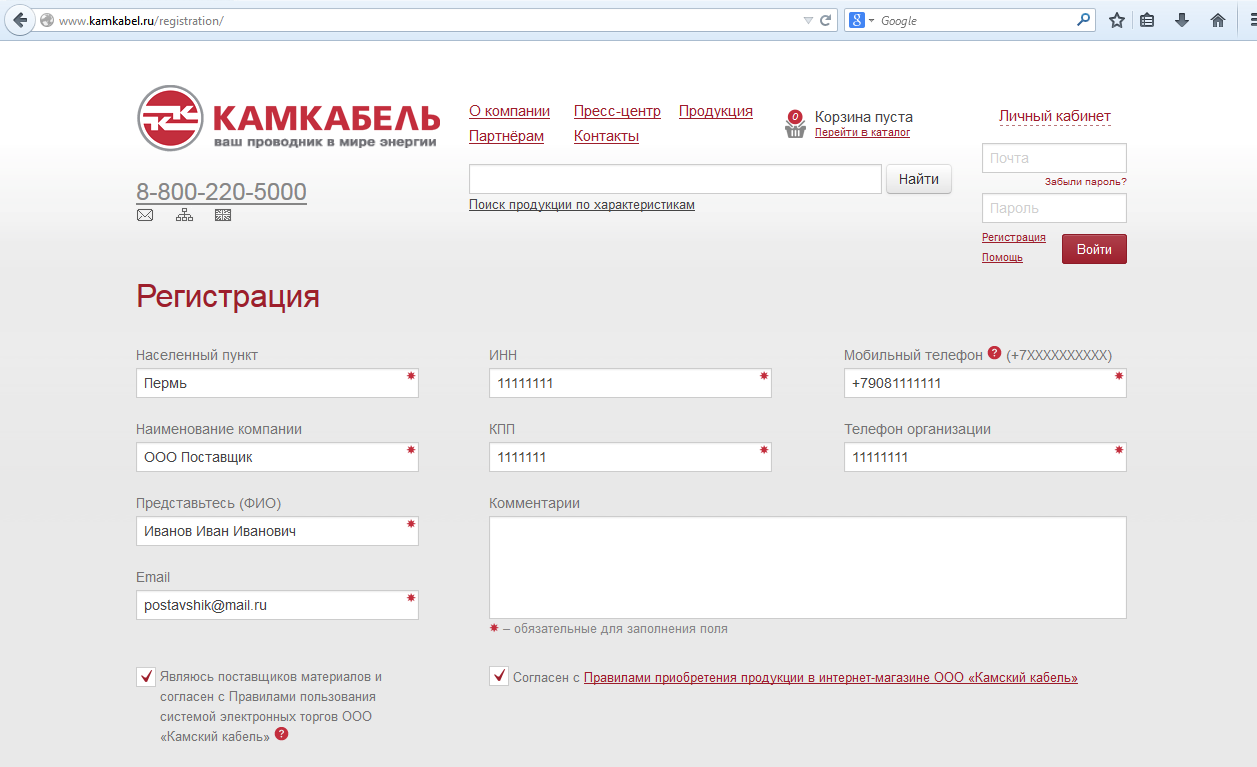 На указанный e-mail будет отправлено письмо  с подтверждением регистрации. В дальнейшем Вы можете использовать личный кабинет на www.kamkabel.ru для покупок  на Камском Кабеле. После регистрации.-  если у Вас есть Договор на поставку отходов с Камским Кабелем, то ваш аккаунт в течение 1 часа будет перенесен на ЭТП по адресу http://etp.kamkabel.ru  до подтверждения Вашей личности аккаунт на ЭТП будет заблокирован. Логин и пароль останутся такими же как и при регистрации, за исключением случаев когда логин начинается на цифру. В этом случае к логину добавится префикс tn. Например логин при регистрации был 1adhg@mail.ru. На ЭТП логин будет tn1adhg@mail.ru.-  если у Вас нет Договора на поставку отходов , но Вы ранее работали с Камским Кабелем,  то нужно связаться с сотрудниками службы прочей реализации (далее СПР) и заключить Договор на поставку отходов.- Если Вы ранее не работали с Камским Кабелем, то необходимо на эл почту nelikvid@kamkabel.ru выслать следующие документы : карточку партнера и перечень необходимых документов для заключения Договора (см. сайт)Для подтверждения своей личности, нужно связаться с сотрудниками СПР Камского Кабеля и подтвердить, что на ЭТП зарегистрировались именно вы. После подтверждения сотрудник СПР разблокирует Ваш аккаунт на ЭТП.Работа на ЭТП и первоначальные настройки.ЭТП находится по адресу http://etp.kamkabel.ru  для входа на ЭТП нужно авторизоваться под  своим логином и паролем. Логин и пароль такие же как и в личном кабинете.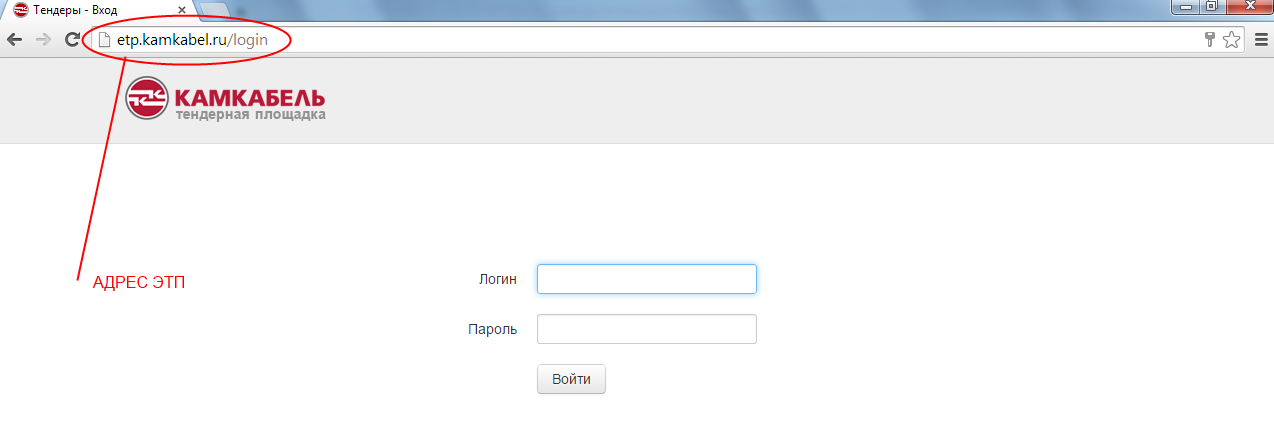 Заходим на ЭТП по адресу http://etp.kamkabel.ru  вводим логин и пароль. Попадаем на тендерную площадку.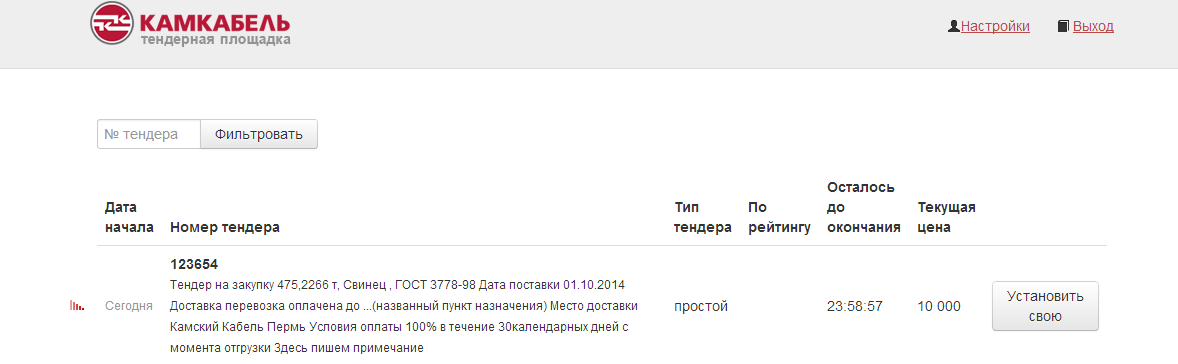 Первоначально делаем настройки. Вводим e-mail на который нужно получать уведомления о начале тендерных торгов, e-mail нужно вводить только один, вводить несколько e-mail через запятую или точку НЕЛЬЗЯ. Если вы не хотите получать письма по какой либо группе материалов, нужно снять галочку, в поле получать письма.Поле показывать используется для публичных тендеров, о них можно прочитать ниже.После выполнения настроек нажимаем Сохранить.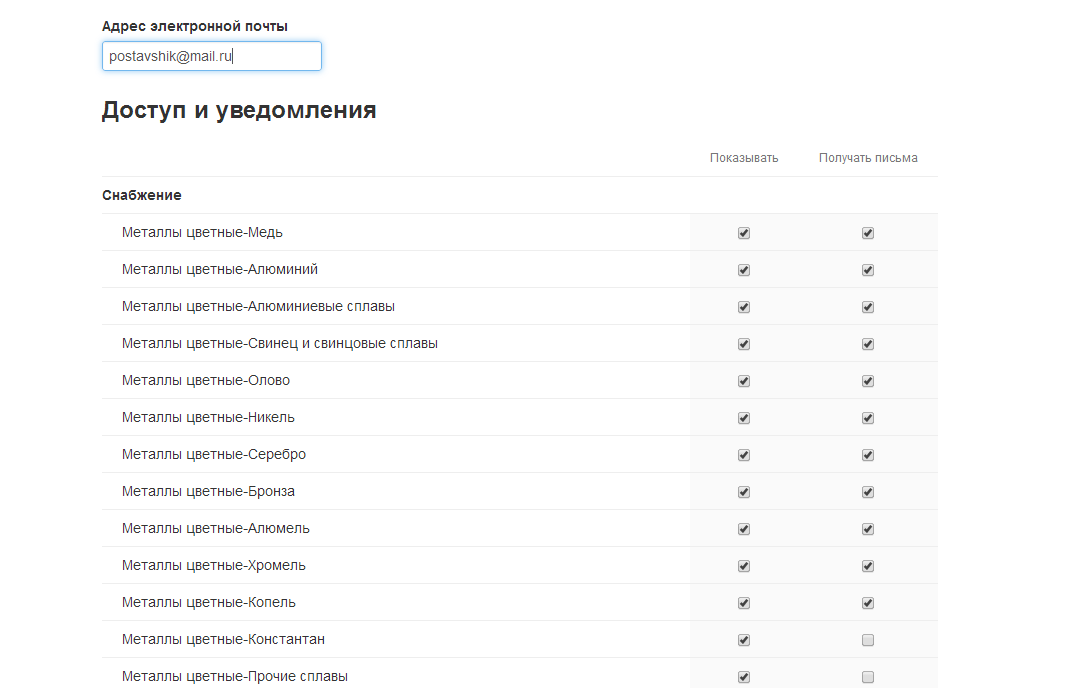 Типы тендеровТендеры делятся на следующие группы.По Типу доступаПубличный В нем могут участвовать те покупатели, у которых в настройках для определенной группы материалов отмечено показывать. Т.е. если ТМЦ входит в отмеченную группу, то поставщик видит этот тендерПо алгоритмам работыПростой   - Для тендера задается начальная цена и шаг ставки.Без объявления цены – Поставщик сам вводит цену которую готов предложить.По виду ставокПо цене - Победитель определяется по наибольшей цене.Все тендеры являются продляющимися, т.е. если до конца тендера остается менее  минут 5 и в этот момент происходит ставка, то время окончания тендера, продляется еще на 5 минуты, с момента этой ставки. СМЕНА ПАРОЛЯ  НА ЭТПДля смены пароля на ЭТП( http://etp.kamkabel.ru ) нужно войти в меню настройки, в поле пароль ввести новый пароль и нажать кнопку сохранить.   Внимание Таким образом пароль сменится только для входа на ЭТП (http://etp.kamkabel.ru), пароль для входа в личный кабинет (http://kamkabel.ru) останется прежним.По умолчанию поле пароль пустое, если Вы не хотите менять действующий пароль, при нажатии кнопки сохранить, то поле пароль нужно оставить пустым.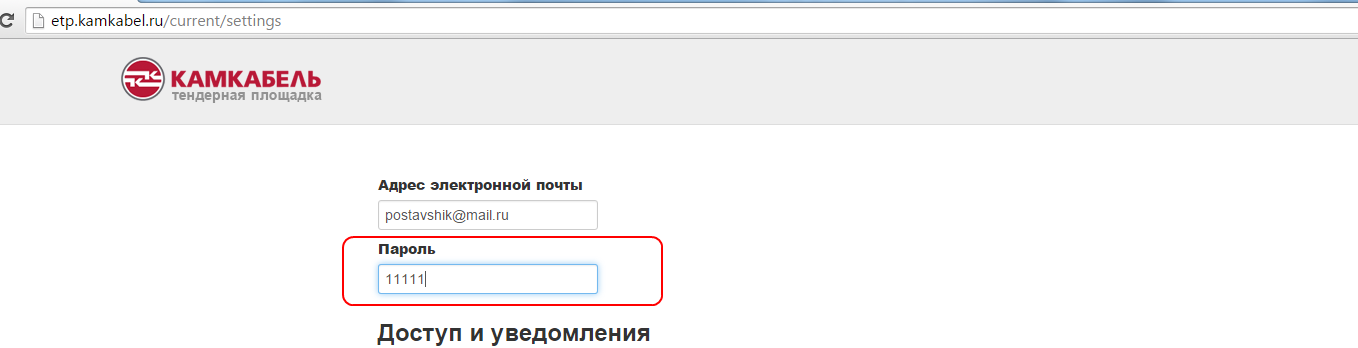 